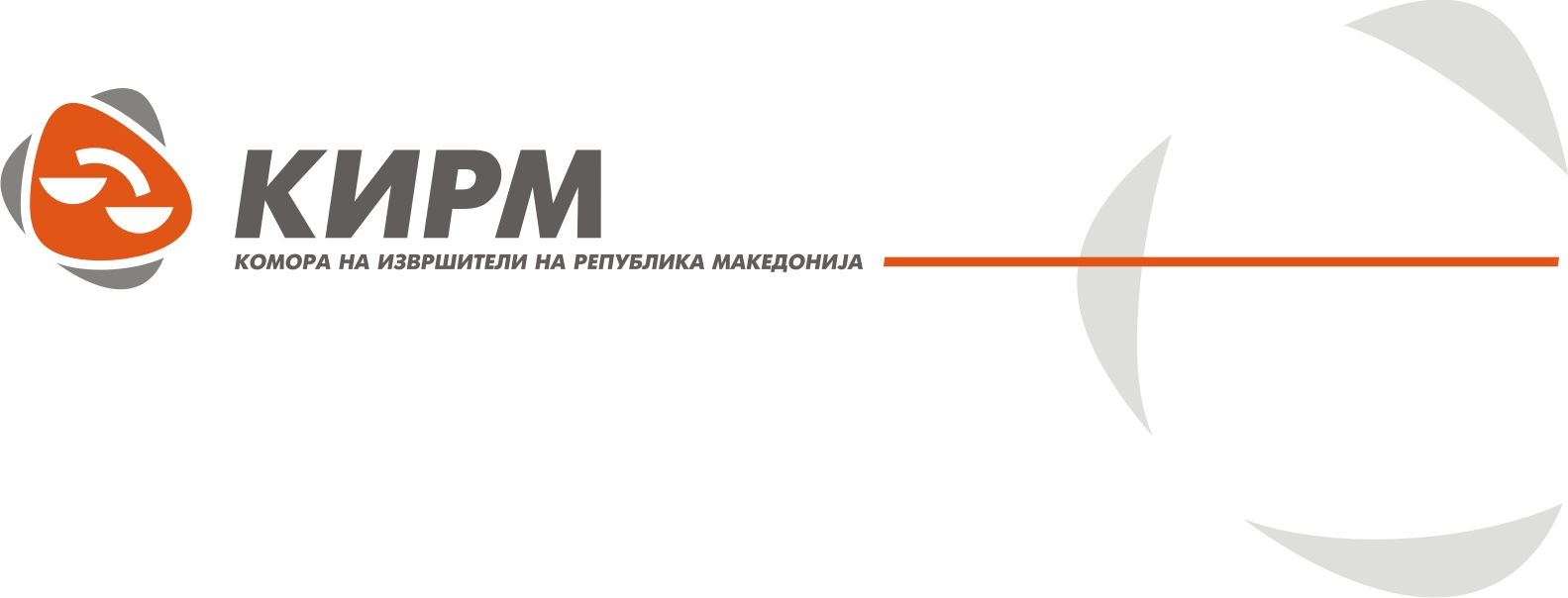 ДП 24/14Дисциплинската комисија при Комората на извршители на РМ (подолу како ДК при КИРМ) во состав од Снежана Фитеска извршител, како Претседател на Дисциплинска комисија и Саветка Георгиева извршител, како член-известител на Дисциплинска Комисија, Претседател на Основен суд Скопје 1 Скопје судија Владимир Панчевски, судија Сандра Крстиќ Основен суд Скопје 1 Скопје и Зулќуфли Ајвази од Министерство за правда, како членови на Дисциплинска Комисија и секретар на Дисциплинска комисија Билјана Николовска како записничар, постапувајќи по Предлогот за поведување на дисциплинска постапка УПП бр. 09-1895/5 од 28.05.2014 година на Министерот за правда, во присуство на обвинетиот извршител В. С. лично, по одржан претрес, на ден 17.06.2014 година го донесе следнотоРЕШЕНИЕСЕ ОГЛАСУВА ЗА ВИНОВЕН извршителот В. С. именуван за подрачјето на Основните судови П. и Основниот суд К. со адреса на бул.___________oд П.ЗАТОА ШТО:Извршителот В. С. од П. вршејќи ја извршителската должност во поголемиот дел од Уписникот за примени барања за извршување во 2013 и 2014 година со наслов ПРЕВЗЕМНИ ДЕЈСТВИЈА, не ги упишал превземените дејствија по извршните предмети заведени под И.бр.801/13, И.бр.802/13, И.бр.823/14, И.бр.139/14, И.бр.182/14, И.бр.04/14, И.бр.41/14, И.бр.1/14 и И.бр.200/14, со што постапил спротивно на чл.45 ст. 1 од Законот за извршување (“Службен весник на Република Македонија бр. 35/05, 50/06,129/06,8/08,83/09,50/10,83/10,88/10,171/10 и 187/13” ) и чл. 2 и 3 став 1 алинеја 3 од Правилникот за формата, содржината и начинот на водењето на евиденцијата за примените барања за извршување (“ Службен весник на Република Македонија” бр.117/05)Извршителот вршејќи ја извршителската должност евиденцијата во електорнска форма не ја води уредно и навремено бидејќи при извршениот увид во електронската евиденција е констатирано дека во скенираните списи од извршните предмети И.бр.239/14, И.бр.206/14, И.бр.801/13 и И.бр.847/13 извршителот извршните предмети не ги скенирал тековно и ажурно, нити во периодот кога постапувал и превземал извршни дејствија по истите, а ниту пак откако истите ќе бидат завршени и архивирани. Извршителот кај незавршените предмети не ги скенирал ни барањето за извршување , извршната исправам ниту пак превземените дејствија од страна на извршителот, со што извршителелот не постапил во согласност со чл.2 и чл. 4 од Правилникот за формата, содржината и начинот на водењето на евиденцијата за примените барања за извршување (“ Службен весник на Република Македонија” бр.117/05) и чл.45 ст. 1 од Законот за извршување (“Службен весник на Република Македонија бр. 35/05, 50/06,129/06,8/08,83/09,50/10,83/10,88/10,171/10 и 187/13” )Извршителот во Упиникот за примени барања за извршување за 2013 и 2014 година кај уписите на завршените предмети не ги завел податоците за наплатени средства за администрирање на предметот, извршни дејствија, материјални трошоци, награда за реализирана извршна исправа и вкупен износ на наплатени средства, со што не постапил во согласност со чл.2 од Правилникот за формата, содржината и начинот на водењето на евиденцијата за примените барања за извршување (“ Службен весник на Република Македонија” бр.117/05) и чл.45 ст. 1 од Законот за извршување (“Службен весник на Република Македонија бр. 35/05, 50/06,129/06,8/08,83/09,50/10,83/10,88/10,171/10 и 187/13” )со кои дејствија Извршителот В. С. од П.  сторил дисциплинска повреда по чл.54- г став 1 алинеја 4 „неуредно и неточно ја води евиденцијата која извршителот е должен да ја води, а која не засега во правата на странките “и дисциплинска повреда по чл. 54г став 1 алинеја 9 “ не води евиденција за наплатена награда, и други трошоци согласно закон и подзаконски акти” од Законот за извршување од продолжен вид, па согласно чл. 54-а од Законот за извршување му се изрекува ПАРИЧНА КАЗНА во висина од -----------евра во денарска противвредност по среден курс на Народна банка на РМ на ден на изрекувањетоСЕ ЗАДОЛЖУВА извршителот В. С.од П. утврдената парична казна од ова решение да ја плати во рок од 15 дена од приемот на решението, а под страв од присилно извршувањеОбразложениеПредлогот за поведување на дициплинската постапка УПП.бр.09-1 895/5 од 28.05.2014 година против извршителот В. С. од П. е поднесен од страна на Министерот за правда против извршителот врз основа на Извештај од редовен надзор над работењето на истиот УПП.бр.09-1895/2 од 19.05.2014 година спроведен од страна на овластени лица од Министерството за правда на ден 12.05.2014 година . Предлог е со наводи кои го товарат извршителот В. С. од П. дека вршејќи ја извршителската должност во поголемиот дел од Уписникот за примени барања за извршување во 2013 и 2014 година со наслов ПРЕВЗЕМНИ ДЕЈСТВИЈА, не ги упишал превземените дејствија по извршните предмети заведени под И.бр.801/13, И.бр.802/13, И.бр.823/14, И.бр.139/14, И.бр.182/14, И.бр.04/14, И.бр.41/14, И.бр.1/14 и И.бр.200/14. Подноситителот смета дека ваквото постапување на извршителот е спротивно на чл.45 ст. 1 од Законот за извршување (“Службен весник на Република Македонија бр. 35/05, 50/06,129/06,8/08,83/09,50/10,83/10,88/10,171/10 и 187/13” ) и чл. 2 и 3 став 1 алинеја 3 од Правилникот за формата, содржината и начинот на водењето на евиденцијата за примените барања за извршување (“ Службен весник на Република Македонија” бр.117/05)Предлагачот наведува дека извршителот вршејќи ја извршителската должност евиденцијата во електорнска форма не ја водел уредно и навремено бидејќи при извршениот увид во електронската евиденција е констатирано дека во скенираните списи од извршните предмети И.бр.239/14, И.бр.206/14, И.бр.801/13 и И.бр.847/13 извршителот извршните предмети не ги скенирал тековно и ажурно, нити во периодот кога постапувал и превземал извршни дејствија по истите, а ниту пак откако истите ќе бидат завршени и архивирани. Извршителот кај незавршените предмети не ги скенирал ни барањето за извршување , извршната исправа ниту пак превземените дејствија од страна на извршителот, со што не постапувал во согласност со чл.2 и чл. 4 од Правилникот за формата, содржината и начинот на водењето на евиденцијата за примените барања за извршување (“ Службен весник на Република Македонија” бр.117/05) и чл.45 ст. 1 од Законот за извршување (“Службен весник на Република Македонија бр. 35/05, 50/06,129/06,8/08,83/09,50/10,83/10,88/10,171/10 и 187/13” ). Предлогот е со наводи дека извршителот во Упиникот за примени барања за извршување за 2013 и 2014 година кај уписите на завршените предмети не ги завел податоците за наплатени средства за администрирање на предметот, извршни дејствија, материјални трошоци, награда за реализирана извршна исправа и вкупен износ на наплатени средства, со што не постапил во согласност со чл.2 од Правилникот за формата, содржината и начинот на водењето на евиденцијата за примените барања за извршување (“ Службен весник на Република Македонија” бр.117/05) и чл.45 ст. 1 од Законот за извршување (“Службен весник на Република Македонија бр. 35/05, 50/06,129/06,8/08,83/09,50/10,83/10,88/10,171/10 и 187/13” )Министерот за правда сметајќи дека извршителот сторил дисциплински повреди по член 54-г алинеја 4 од Законот за извршување “неуредно и неточно ја води евиденцијата која извршителот е должен да ја води, а која не засега во правата на странките “  и дисциплинска повреда по чл.54 –г алинеја 9 од ЗИ“ не води евиденција за наплатена награда, и други трошоци согласно закон и подзаконски акти” од Законот за извршување”  па предлага Дисциплинската комисија при КИРМ да поведе дисциплинска постапка за утврдување на дисциплинска одговорност на извршител В. С. од П. и да му се изрече соодветна мерка по ЗИ.Извршителот В. С. во своја одбрана во писмен одговор и на главен претрес одржан на ден 17.06.2014 година по повод наводите од Предлогот за поведување на дисциплинска постапка наведе дека во однос на точката 1 од Предлогот по извршениот надзор дејстивјата по наведените предмети ги впишал и напомена дека кај бројот 200 во Уписникот во дотогашното негово работење ја ископирал последната страна со цел да ги запише дејствијата но после спроведениот надзор од Министерство за правда и по нивно укажување последната страна односно бројот 200 го поништил. Во однос на повредата предвидена во точката 2 од Предлогот која му се става на товар, извршителот истакна дека предметите ги скенирал по укажувањето од Комисијата, со тоа што исто постапувал и со новопримените предмети согласно можностите во неговата канцеларија и при тоа изјави дека истиот ќе набави уште два апарати кои исклучиво ќе служат за скенирање на предметите. Извршителот наведе дека за сите завршени предмети во 2013 и 2014 година ги завел податоците за наплатени средства за администитрарање на предмети, извршните дејствија, трошоците , наградата доколку следувала и вкупниот износ на наплтени средства кое нешто постои и во електронски упис.	На прашање на член на Комисијата на главен претрес дали по извршениот надозр извршителот ги уредил предметите и книгите, извршителот истакна дека предметите кои биле предмет на надзорот после тоа ги работел тековно и уписиниците целосно ги потполнил како и тоа дека  во сите предмети биле наведени средствата, односно истите ги заведувал секојдневно.Дисциплинската комисија на КИРМ на одржан главен претрес на ден 17.06.2014 година, ги дозволи и изведе следните докази: Предлог за поведување на дисицплинска постапка УПП.бр. 09-1895/5 од 28.05.2014 година на Министерство за правдаИзвештај УПП.бр. 09-1895/5 од 19.05.2014 година на Министерство за правдаКопие од уписник на барања за извршување стр: 02, 23,76,139,182,104,41,01,200,Барање за извршување од доверител С. Т. од 04.04.2014 годинаТрошковник од доверител од 03.04.2014 год. Полномошно од С. Т. Од 03.04.2014 годинаПресуда ГЖ. 3327 /13 од 11.02.2014 година на Апелационен суд Б.Пресуда П1-67/11 од 04.07.2013 година на Основен суд П.Барање И.бр. 239/14 од 04.04.2014 год. на извршител В. С.Налог И.бр. 239/14 од 04.04.2014 год. на извршител В. С.Доставница до В. Р. Од 15.04.2014 годинаДостава известување до В. Р. од 06.05.2014 годинаДоставница до В. Р.,Барање за извршување од доверител Ј. Т. од 27.03.2014 годинаПресуда МАИЛВП-1924/12 од 18.02.2014 година на Основен суд П.Полномошно од Ј. Т. за адв. З. Ш.Барање И.бр. 206/14 од 27.03.2014 година на извршител В. С.Налог И.бр. 206/14 од 27.03.2014 година на извршител В. С.Доставница до А. И. за И. Бр. 206/14Службена белешка И.вр. 206/14 од 15.04.2014 година на извршител В.С.Налог И.бр. 206/14 од 17.04.2014 година на извршител В.С.Доставница до Н. Т. б.Доставница до А. И.Барање И.бр. 206/14 од 24.04.2014 година на извршител В. С.Доставница до Н. Т. б.Доставница до А.И. од 25.04.2014 годинаДоставница до А. И. од 28.04.2014Известување од 28.04.2014 годинаУплатница од  А. И.Поднесок до извр. В. С. од 25.04.2014 година на доверител Ј. Т.Барање за извршување од доверител З. на в. од 06.11.2013 годинаТужба од З. на в. против С. и Р.М.Трошковник на З.на в.Полномошно од З.на в.Барање И. Бр.801/13 од 06.11.2013 година на извршител В. С.Налог И.бр.801/13 од 06.11.13 година на извршител В. С.Доставница до Р. М. За И.бр. 801/13 Доставница до С.М. за И.бр 801/13Барање И.бр.801/13 од 25.03.2013 година на извршител В. С.- Доставница до Агенција за вработување на РМ за И.бр 801/13 - Барање за извршување од доверител Ц. за в. П.ДОО П. од 08.11.2013 година- Трошковник од доверител Ц. за в.П. ДОО П.- Полномошно од доверител Ц.за в. П. ДОО П.- Решение УПДР бр. 451/13 од 30.08.2013 година на нотар Т. М.- Барање И.бр. 847/13 од 08.11.2013 година на извршител В. С.- Налог И.бр. 847/13 од 08.11.2013 година на извршител В. С.- Доставница до Р.У. за И.бр. 847/13- Уплатница од Р.У.Дисциплинската комисија на КИРМ на одржан главен претрес, ги разгледа наводите изнесени во предлогот, одбраната на извршителот, па ценејќи ги сите докази одделно и заедно, ја утврди следната фактичка положба:Извршителот во својата канцеларија води Уписник за примени барања за извршување  кој ги содржи потребните рубрики утврдени во чл.5 од Правилникот за формата, содржината и начинот на водењето на евиденцијата за примените барања за извршување. Во Уписникот за примени барања за извршување во делот со наслов Барање за извршување се внесуваат бројот на предметот, датумот, часот, вредноста на предметот и администрирање на предметот. Извршителот броевите на предметите уредно хронолошки ги заведува во уписникот, датумот и часот на прием на предметот ги заведува во уписникот по редоследот на прием на предметите. Во Уписникот извршителот ги заведува вредноста на побарувањето, додека пак во однос на  цената на администирање на предметот истата не се внесува уредно видно од предметите И.бр.801/13, И.бр.802/13, И.бр.823/14, И.бр.139/14, И.бр.182/14, И.бр.04/14, И.бр.41/14, И.бр.1/14 и И.бр.200/14.Понатаму извршителот во Уписникот ги заведува име и презиме на доверителот, адреса на живеалиште, ЕМБГ/ЕМБС, банка на депонент и сметка, како и име и презиме на должникот, адреса на живеалиште, ЕМБГ/ЕМБС, банка на депонент и сметка. Во Уписникот извршителот уредно ги заведува во делот со наслов „Извршна исправа “ бројот на предмет на извршната исправа, органот кој ја донел, датум на кој станала извршна и видот на побарување во однос на тоа дали се однесува на парично или непарично побарување. Во делот на Уписникот со наслов „Списи“ извршителот во рубриката движење немал внесувано податоци, во рубриката чување кај предметите  исто така не внесувал податоци односно нема внесувано ознака а/а. Во делот на Уписникот со наслов „Други податоци“ извршителот не запишува податоци. Во делот на Уписникот за примени барања за извршувања со наслов „ПРЕВЗЕМЕНИ ДЕЈСТВИЈА“ извршителот не ги заведува уредно и ажурно превземените дејствија во предметот видно од предметите И.бр.801/13, И.бр.802/13, И.бр.823/14, И.бр.139/14, И.бр.182/14, И.бр.04/14, И.бр.41/14, И.бр.1/14 и И.бр.200/14. Извршителот во Уписникот не ги заведувал податоците за наплатените средства за администрирање на предметот, извршни дејствија, материјални трошоци, награда за реализирана извршна исправа и вкупен износ на наплатени средства видно од последна книга од Уписникот за 2013 година и Уписникот за2014 година не ги потполнил рубрките “администитрање”, “извршни дејствија”, “материјални трошоци”, “награда за реализирана извршна исправа” и “вкупен износ”.Извршителот во поглед на делот на обврската за водење на евиденција во електронска форма, се утврди дека по предметите И.бр.239/14, И.бр.801/13 кои не биле завршени а и извршните предмети кои биле завршени и архивирани односно И.вр.847/13, И.бр.206/14 не ги скенирал уредно  примените барања за извршување, извршните исправи ниту пак превземените дејствија.Дисциплинската комисија при Комората на извршители на РМ одлучувајќи по повод основаноста за предлогот за дисциплинска постапка, утврди дека извршителот сторил дисциплинска повреда по чл. 54-г став 1 алинеја 4 од ЗИ “неуредно и неточно ја води евиденцијата која извршителот е должен да ја води а која не засега во правата на странките“ на начин што во поголемиот дел од Уписникот за примени барања за извршување во 2013 и 2014 година со наслов Превземени дејстивија не ги упишал превземените дејствија по извршните предмети заведени под И.бр.801/13, И.бр.802/13, И.бр.823/14, И.бр.139/14, И.бр.182/14, И.бр.04/14, И.бр.41/14, И.бр.1/14 и И.бр.200/14 што е спротивно на на чл.45 ст. 1 од Законот за извршување. Исто така извршителот согласно член  2 и 3 став 1 алинеја 3 од Правилникот за формата, содржината и начинот на водењето на евиденцијата за примените барања за извршување Сл.весник на РМ бр 117/05, сторил повреда од продолжен вид која му се става на товар согласно  член 54-г став 1 алинеја 4 од ЗИ “неуредно и неточно ја води евиденцијата која извршителот е должен да ја води а која не засега во правата на странките“ на начин што во електронската евиденција не ги скенирал списите по извршните предмети И.бр.239/14, И.бр.206/14, И.бр.801/13 и И.бр.847/13 тековно и ажурно односно кај незавршените предмети  не ги скенирал ни барањето за извршување извршнта исправа и превземените извршни дејствија, со што извршителот постапил спротивно на член 2 и член 4 од Правилникот за формата, содржината и начинот на водењето на евиденцијата за примените барања за извршување и член 45 став 1 од Законот за извршување. Дисциплинската Комисија при Комората на извршителот исто така утврди дека извршителот сторил дисциплинска повреда по чл.54- г став 1 алинеја 9 од ЗИ “ не води евиденција за наплатена награда, и други трошоци согласно закон и подзаконски акти” на начин што во Уписникот за примени барања за извршување за 2013 и 2014 година кај уписите на завршени предмети не ги завел податоците за наплатени средства за администрирање на предметот, извршните дејствиј, материјалните трошоци, награда за реализирана извршна исправа и вкупниот износ на наплатени средства со што не постапил во согласност со чл. 2 од Правилникот за формата, содржината и начинот на водењето на евиденцијата за примените барања за извршување и чл.45 ст. 1 од Законот за извршување. Имено, видно од сите изведени докази во текот на постапката како и изјавата на самиот извршител не е спорно дека повредите кој му се ставаат на товар се сторени. Имено, во својата изјава извршителот не го спори фактот дека во канцеларијата постапувал согласно можностите на неговата канцеларија како и тоа дека по укажување на комисијата истиот ги отстранил утврдените неправилности но истото не влијаеше за поинакво одлучување со оглед на фактот дека сите околкности кој му се ставаат на товар не ги оспори и не се даде објективна причина зошто извршителот постапувал спротивно на одредбите од Правилникот за форма содржина и начин на воденње на евиденцијата на примените барања за извршување.Како во преземените дејствија од страна на извршителот се содржани сите битни елементи на дисциплинската повреда” неуредно и неточно ја води евиденцијата која извршителот е должен да ја води а која незасега во правата на странките” и “не води евиднедница за наплатена награда, и други трошоци согласно закон и подзаконски акти” од член 54 г став 1 алинеја 4 и 9 од ЗИ,  поради што Дисциплинската комисија го огласи за виновен за сторени повреди, и му изрече дисциплинска мерка парична казна во износ од ----------- евра. Дисциплинската комисија при определување на видот и висината на дисциплинската санкција ги ценеше сите олеснителни и отежнителни околности, а пред се олеснителната околност дека извршителот не е претходно дисциплински казнуван, а како и особено олеснителна околност ја ценеше околноста што по спроведување на надзорот до денот на главен претрес извршителот ги отстранил констатираните неуредности. Дисциплинската комисија како отежнителна околност ја имаше во предвид тежината на дисциплинската повреда особено фактот што извршителот извршува извршителска дејност подолг период, а сторените повреди кои му се ставаат на товар се основната работа која што извршителот во текот на извршувањето мора да ја почитува односно водењето на книгите во уписникот за примени барања и почитувањето и запишувањето на сите податоци во тие книги е едно од основните дејствија што извршителот е должен да ги спроведува како не би дошло до злоупотреба од било која страна. Дисциплинската комисија смета дека со ваквата дисциплинска мерка ќе се постигнат целите на генералната и специјалната превенција, односно извршителот во иднина нема со своите дејствија да стори нова повреда.Дисциплинската Комисија при КИРМ на ден 17.06.2014 година согласно чл. 59-в став 1 од Законот за извршување (Сл. Весник на Р. Македонија бр.35/05, од 18.05.2005 год. 50/06, 129/06, 8/08, 83/09 50/10, 83/10, 88/10 и 171/10)  одлучи како во изреката на ова решение.Согласно чл. 54-б став 2 од ЗИ в.в со чл. 61 ст.2 од Законот за извршување се задолжува обвинетиот извршител В. С. од П. да плати на име парична казна износ во висина од  --------- евра во денарска противвредност по среден курс на Народна банка на РМ на ден на изрекување, на сметка на Комората на извршители бр.------------ во С. Б. АД С.,  во рок од 15 дена од приемот на решението, а под страв на присилно извршување. Дисциплинска комисија,ПретседателСнежана ФитескаПравна поука : против оваа одлука извршителот има право на правна заштита со поведување на управен спор пред Управен суд на РМ во рок од 30 дена по приемотД.н.: Министерство за правда         Претседател на КИРМ         Извршител В. С. П.         Архива